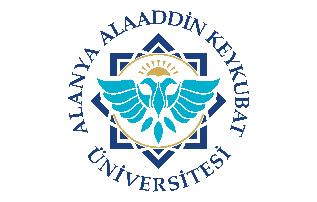 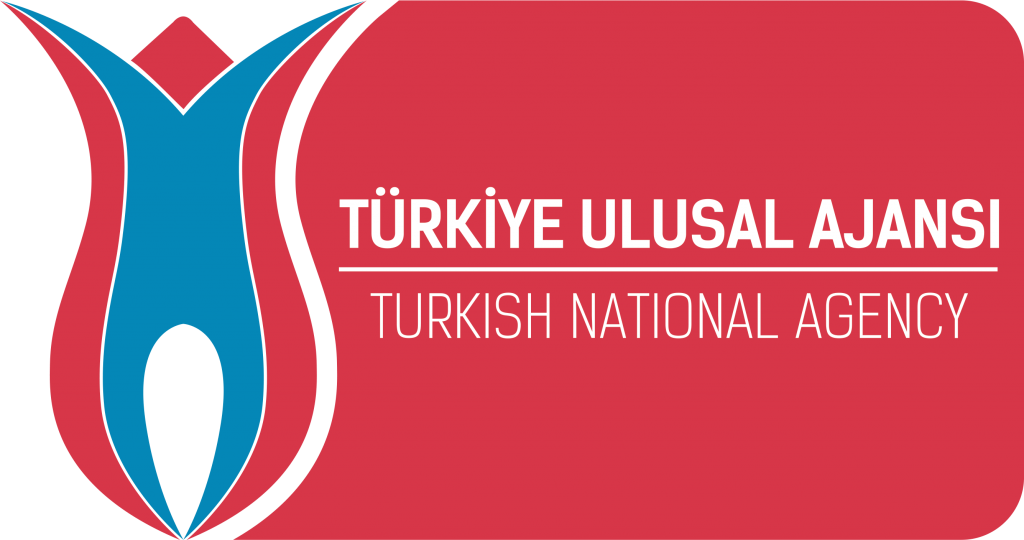 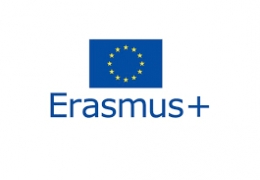 ……/……/20..ALANYA ALAADDİN KEYKUBAT ÜNİVERSİTESİERASMUS KURUM KOORDİNATÖRLÜĞÜNEAlanya Alaaddin Keykubat Üniversitesi,  ………………………………………..Fakültesi/ Meslek Yüksekokulu /Enstitüsü, ………………………………Bölümü/Programı ………………… numaralı   öğrencisiyim.  20...-20... Akademik Yılı için Erasmus ………………. (öğrenim / staj)  hareketliliğinden faydalanmaya hak kazandım.Bu hakkımdan …………………………………………………………………neden/lerden  dolayı  feragat etmek istiyorum.Gereğini  bilgilerinize arz ederim.                                                                                                             Ad-Soyad………………………………                                                                                                                                           İmzaAdres:Telefon:E-mail:                                                                                                             